Инструкторы по подводной охоте Клуба подводников «МУРЕНА»Клуб подводников «Мурена» является коллективным членом Федерации подводного спорта и подводной деятельности Украины (ФПСПДУ). В её структуру входит Комитет подводной охоты, подводной стрельбы по мишеням и фридайвинга (CSTF), который культивирует любительскую подводную охоту в Украине. Непосредственную подготовку начинающих подводных охотников проводят инструкторы ФПСПДУ по подводной охоте, которые зарегистрированы в одном или в нескольких клубах.В нашем клубе зарегистрированы следующие инструкторы ПО:          Инструктор ФПСПДУ №001  с  2000г.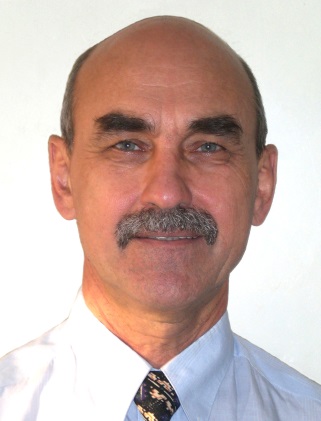 Стаж преподавания ПО с 1985г (инструктор ДОСААФ УССР №001).Подготовлено свыше 1500 подводных охотников ДОСААФ и ФПСПДУ.Преподаватель семинаров по подготовке инструкторов ПО  ФПСПДУ         Тел: +380 67 231-51-07,   +380 50 871-02-37                             E-mail: braginv@meta.ua             БРАГИНВиталий Владимирович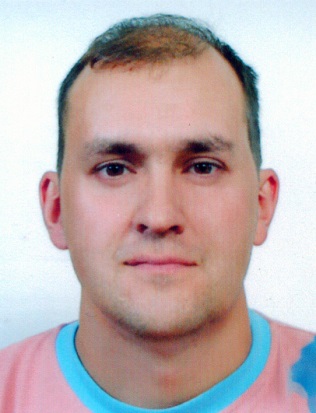                      Инструктор ФПСПДУ №006  с  2000г.Подготовлено свыше 500 подводных охотников ФПСПДУ.                             Тел: +380 67 209-10-66                             E-mail: murenaclub@ukr.net            БРАГИН  Андрей Витальевич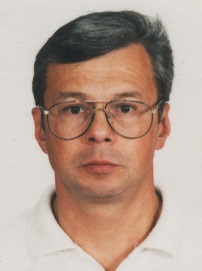                     Инструктор ФПСПДУ №012  с  2004г. Стаж преподавания ПО с 1985г (инструктор ДОСААФ УССР №008)Преподаватель семинаров по подготовке инструкторов ПО  ФПСПДУ.                              Тел: +380 67 264-43-03                              E-mail: gosub@yandex.ru              ГУПАЛО      Олег Юрьевич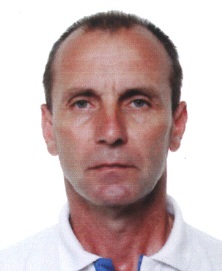                       Инструктор ФПСПДУ №031 с 2011г.   Эпизодическая подготовка подводных охотников.   Представитель клуба в Киевской области (г. Ржищев).                             Тел: +380 95 169-80-84                             E-mail: podvodmir-frolov@ukr.net              ФРОЛОВ  Василий  Николаевич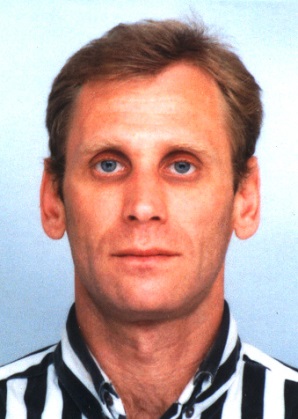                       Инструктор ФПСПДУ №032 с 2011г.     Эпизодическая подготовка подводных охотников.                             Тел: +380 67 231-08-28           КОЗЛЕНКО Сергей  Васильевич